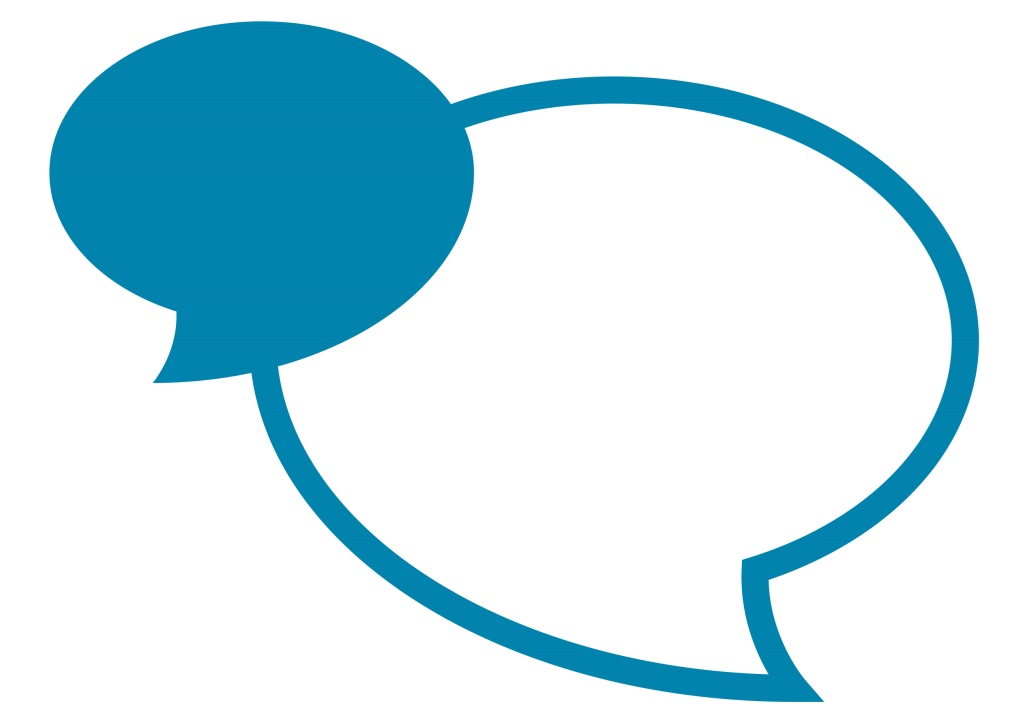  Purpose Managers are to use this procedure to consult with staff who either choose not to be vaccinated (and are not medically exempt) or who do not disclose their vaccination status, to ensure that staff in scope understand that they will need to prove they are fully (double) vaccinated against coronavirus following 11th November 2021 to continue in their roles.  The purpose of this procedure is to consider all available alternatives such that as many staff as possible can be retained within the organisation following 11th November 2021, with dismissal being an option of last resort.   ScopeThe procedure applies to all Cumbria County Council staff who come under the new legislation regarding mandatory vaccination against coronavirus: Health and Social Care Act 2008 (Regulated activities) (Amendment) (Coronavirus) Regulations 2021 (‘The regulations’). This includes staff whose roles are based in a residential care home (cohort 1) and staff who have to enter residential care homes during the course of their normal duties (Cohort 2). Specifically, the procedure allows for consultation with those staff in cohort 1 or cohort 2 who remain unvaccinated, or whose vaccination status remains unknown. The Procedure 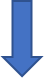 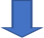 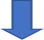 NB - Stages and dates can be amended or merged as agreed with Trade Unions and/or individual staff members. Where employees are engaged in exploring an alternative option (e.g. a trial period or waiting to hear back from an interview etc.) careful consideration should be given to not moving on to stage 7 until this option has been reasonably exhausted.Dismissal Meetings and Appeals Procedure The manager must write to the employee confirming the circumstances that are leading to potential dismissal and inviting them to a meeting to discuss the matter and advising them of their right to be accompanied by a trade union representative or work colleague.  The employee will be notified of the meeting as soon as possible but must be given not less than five working days' notice in writing of the date, time and place of the meeting.The manager will notify a senior manager, who will conduct the meeting.If an employee first reports sick on the day of the meeting and the employee informs the council they are unfit to attend, the meeting will usually have to be postponed.  The matter may need to be referred to the Employee Wellbeing Service/ to obtain advice on their condition/fitness.The meeting should then be rearranged according to this information.Where an employee simply fails to attend his/her meeting he/she should be written to and informed of the following:(a)	That the meeting has been rearranged for a specific later date and time.(b)	That if they are unable or unwilling to attend the meeting, without good cause, the meeting will proceed in their absence.(c)	A representative may attend in their absence to present their case.(d)	Any written submission which the employee may wish to submit will be considered.The employee and/or their representative will be given the opportunity to state their case.  The manager and others who have been involved in providing support to the employee or seeking redeployment will provide information on what actions have been taken.After the meeting the senior manager must notify the employee in writing of the decision and notify the employee of their right to appeal against the decision if they are not satisfied with it.  This will include details of the senior manager who the appeal should be addressed to.Where the senior manager decides that dismissal is the appropriate outcome, the employee should be given their notice, and informed of their right of appeal to another senior manager who is independent of the original process. If the employee does wish to appeal, they must inform the relevant senior manager within 5 working days of the date of notification of the decision of the meeting.  The appeal will be acknowledged within 5 working days.Where the action proposed is dismissal the employee will be invited to have their appeal heard by another senior manager who was not involved in the original decision.  Employees have the right to be accompanied by a trade union representative or work colleague at the appeal meeting.The employee will be informed in writing of the outcome of their appeal.There is no further right of appeal.Version ControlChanges MadeAuthorOct 2021policy agreed/ratified on 7th October 2021 at Corporate JCG and to be implemented with immediate effectJoel BurchettAdrian Maitra